       ҠАРАР                                  № 42                   ПОСТАНОВЛЕНИЕ08 сентябрь 2021 й.                                                                  08 сентября 2021 г.  Об утверждении программы «Комплексное развитие систем коммунальной инфраструктуры сельского поселения Акбарисовский сельсовет муниципального района Шаранский район Республики Башкортостан на 2021 – 2025 годы»В соответствии с «Методическими рекомендациями по разработке программ комплексного развития систем коммунальной инфраструктуры муниципальных образований», утвержденными Приказом Министерства Регионального развития Российской Федерации от 6 мая 2011 года № 204 и в целях повышения надёжности объектов коммунальной инфраструктуры сельского поселения Акбарисовский сельсовет муниципального района Шаранский район Республики Башкортостан постановляю:1.Утвердить программу «Комплексное развитие систем коммунальной инфраструктуры сельского поселения Акбарисовский сельсовет муниципального района Шаранский район Республики Башкортостан на 2021 – 2025 годы».2. Разместить данное постановление на официальном сайте сельского поселения Акбарисовский сельсовет муниципального района Шаранский район Республики Башкортостан.3. Контроль над исполнением настоящего постановления возложить на главу сельского поселения Акбарисовский сельсовет муниципального района Шаранский район Республики Башкортостан.Глава сельского поселения                                                           Акбарисовский сельсовет:                                                 Р.Г.ЯгудинУтверждено постановлением администрации  сельского поселения Акбарисовский сельсовет муниципального района Шаранский район Республики Башкортостан№ 42 от «08» сентября 2021 г. Программа «Комплексного развития систем коммунальной инфраструктуры сельского поселения Акбарисовский  сельсовет муниципального района Шаранский район Республики Башкортостан на 2021 – 2025 годы»ПРОГРАММА«Комплексного развития систем коммунальной инфраструктуры сельского поселения Акбарисовский сельсовет муниципального района Шаранский районРеспублики Башкортостан на 2021 – 2025 годы»Паспорт программы1. Содержание проблемы и обоснование необходимости ее решения программными методамиНастоящая Программа разработана в соответствии с Федеральными законами от 06 октября . № 131 – ФЗ «Об общих принципах организации местного самоуправления в Российской Федерации», от 30 декабря . № 210 – ФЗ «Об основах регулирования тарифов организаций коммунального комплекса», от 23 ноября . № 261 – ФЗ «Об энергосбережении и о повышении энергетической эффективности и о внесении изменений в отдельные законодательные акты Российской Федерации». Программа Комплексного развития систем коммунальной инфраструктуры сельского поселения Акбарисовский  сельсовет муниципального района Шаранский  район Республики Башкортостан на 2021-2025 годы (далее - Программа), предусматривает внедрение механизмов проведения реконструкции, модернизации и комплексного обновления объектов коммунального назначения.Программа предусматривает решение задач ликвидации сверхнормативного износа основных фондов, внедрение ресурсосберегающих технологий, так и разработку и широкое внедрение мер по стимулированию эффективного и рационального хозяйствования жилищно-коммунальных предприятий, максимального использования ими всех доступных ресурсов, включая собственные, для решения задач надежного и устойчивого обслуживания потребителей. Капитальный ремонт существующей системы электроснабжения, водоснабжения, водоотведения отвечает интересам жителей сельского поселения Акбарисовский  сельсовет муниципального района Шаранский  район Республики Башкортостан и позволит сформировать рыночный механизм функционирования жилищно-коммунальной инфраструктуры и условий для привлечения инвестиций. Капитальный ремонт существующей системы электроснабжения, водоснабжения - это проведение работ по замене их на более долговечные и экономичные, в целях улучшения эксплуатационных показателей объектов ЖКХ. В связи с тем, что сельское поселение Акбарисовский  сельсовет муниципального района Шаранский  район Республики Башкортостан  из-за ограниченных возможностей местного бюджета не имеет возможности самостоятельно решить проблему реконструкции, модернизации и капитального ремонта объектов жилищно-коммунального хозяйства в целях улучшения качества предоставления коммунальных услуг, финансирование мероприятий Программы необходимо осуществлять за счет средств, республиканского, районного и местного бюджета, средств, полученных за счет регулируемых надбавок к ценам (тарифам) для потребителей и внебюджетных источников.2. Цели и задачи ПрограммыОсновной целью Программы является: снижение уровня общего износа основных фондов, улучшение качества предоставляемых жилищно-коммунальных услуг.Реализация данной цели предполагает решение следующих задач:- снижение потерь при эксплуатации систем энергоснабжения, водоснабжения, водоотведения  и введения системы газоснабжения населения.3. Сроки и этапы реализации ПрограммыПрограмма реализуется в течение 2021-2025 годов.4. Оценка состояния инженерной инфраструктуры4.1. Водоснабжение и канализацияИсточником водоснабжения населенных пунктов сельского поселения Акбарисовский  сельсовет муниципального района Шаранский  район Республики Башкортостан являются:Основными водопотребителями, расположенными на территории сельского поселения Акбарисовский сельсовет, являются населенные пункты и производственные объекты. В настоящее время хозяйственно-питьевое водоснабжение базируется на использовании подземных вод. По обеспеченности водными ресурсами Шаранский район и, в частности, Акбарисовский сельсовет относится к относительно надежно обеспеченным по подземным источникам водоснабжения.В отдельных населенных пунктах водозаборы отсутствуют. Население обеспечивается водой из открытых источников – для хозяйственных нужд, из каптированных родников – для питьевых нужд. Водоохранные зоны родников, рек и озер не защищены, состояние зон санитарной охраны источников водоснабжения неудовлетворительное. Значительная часть используемых родников не каптированы.В с.Акбарисово источником водоснабжения является эксплуатационная скважина, расположенная на юго-восточной окраине села. Скважина пробурена  в 1982 году. Глубина скважины – , дата ввода в эксплуатацию – 1982 год. Производительность скважины – 6,3 м3/час.Протяженность сетей водопровода – 2500 м по ул. Братьев Звездиных, Совхозная и Центральная. Количество водозаборных колонок – 8 шт. Кроме жилых домов, потребителями являются МБУ «СОШ д.Акбарисово»,  сельский дом культуры, Акбарисовский фельдшерско-акушерский пункт.В д. Новотавларово источником водоснабжения является эксплуатационная скважина № 6302, расположенная на  склоне долины р.Шалтык. Скважина пробурена  в 1988 году. Глубина скважины – 80 метров, дата ввода в эксплуатацию – 1988 год. Производительность скважины – 6,3 м3/час.Протяженность сетей водопровода – 1500 м. по улицам Центральная и Горная. Количество водозаборных колонок – 9 шт. Кроме жилых домов, потребителями являются фельдшерско-акушерский пункт и сельский клуб.В остальных населенных пунктах сельского поселения централизованное водоснабжение отсутствует. Населённые пункты имеют локальные системы водоснабжения, забор воды осуществляется из скважин, родников, шахтных колодцев на частных подворьях, без ввода сетей в здания.Источники водоснабжения.В качестве источников водоснабжения населенных пунктов сельского поселения на первую очередь и расчетный срок строительства рекомендуется использовать подземные воды. Для обеспечения перспективной потребности водопотребления необходимо: - провести изыскания источников водоснабжения с участием специалистов Управления по недрам РБ, выполнить поисково-оценочные и разведочные работы для определения запасов пресных подземных вод для обеспечения перспективной потребности водопотребления населенных пунктов сельского поселения Акбарисовский сельсовет;- определить источники хозяйственно-питьевого водоснабжения на основе санитарной оценки условий формирования и залегания подземных вод, оценки качества и количества воды, санитарной оценки места расположения водопроводных сооружений, прогноза санитарного состояния источников. В качестве регулирующих сооружений в каждом населенном пункте сельского поселения предусматривается установка металлической водонапорной башни с емкостью . Местоположение водозаборных сооружений уточняется на следующих стадиях проектирования при обязательном участии представителей санитарно-эпидемиологической службы и местных органов управления с оформлением соответствующими актами.В целях обеспечения санитарного благополучия питьевой воды предусматривается санитарная охрана источников водоснабжения (месторождения подземных вод) и проектируемых водопроводных сооружений в соответствии с СанПиН 2.1.4.1110-02.Зона санитарной охраны источника питьевого водоснабжения организуется в составе трех поясов:1 пояс (строгого режима) – включает территорию водозабора, его назначение – защита места водозабора и водозаборных сооружений от случайного или умышленного загрязнения и повреждения;2 и 3 пояса (пояса ограничений) – включают территорию, предназначенную для предупреждения соответственно микробного и химического загрязнения воды источника водоснабжения.Зоны санитарной охраны водоводов - санитарно-защитная полоса, шириной  при прокладке в сухих грунтах и  при прокладке в мокрых грунтах. Водовод прокладывается по трассе, на которой отсутствуют источники загрязнения почвы и грунтовых вод.Мероприятия по санитарной охране – гидрогеологическое обоснование границ поясов зон санитарной охраны, ограничения режима хозяйственного использования территорий 2 и 3 поясов разрабатываются в проекте зон санитарной охраны (ЗСО) в составе проекта водоснабжения деревни и утверждаются в установленном порядке. В случае отсутствия пригодных для потребления подземных вод источником водоснабжения населенного пункта принимаются поверхностные воды, с соответствующей водоподготовкой перед подачей в водопроводную сеть.Качество воды подаваемой в водопроводную сеть населенного пункта должно соответствовать СанПиН 2.1.4. 1074-01 «Питьевая вода. Гигиенические требования к качеству воды централизованных систем питьевого водоснабжения, контроль качества». Схема и система водоснабженияВ каждом населенном пункте предусматривается организация централизованной системы водоснабжения в целях бесперебойного обеспечения хозяйственно-питьевых, производственных и противопожарных нужд по принципиальным схемам.Системы водоснабжения принимаются хозяйственно-питьевые противопожарные, низкого давления.Схема подачи воды: из водозаборных скважин вода погружными насосами подается в резервуары чистой воды (2 шт.) при насосной станции 2 подъема. В насосной станции 2 подъема предусматривается установка насосов для подачи воды на хозяйственно-питьевые нужды и на пожаротушение, установки обеззараживания воды и узел учета водопотребления.Насосами 2-го подъема вода подается по двум водоводам в разводящие сети, а в часы минимального водопотребления в регулирующую емкость (водонапорную башню), в часы максимального водопотребления вода из емкости поступает в сеть.В резервуарах чистой воды при насосной станции 2-го подъема предусматривается хранение неприкосновенного пожарного запаса воды для организации наружного и внутреннего пожаротушения объектов и регулирующего объема воды на хозяйственно-питьевые нужды.Анализируя существующее состояние систем водоснабжения в населенных пунктах сельского поселения, выявлено:Действующая линия водопровода в с. Акбарисово  общей протяженностью водоводов и водопроводных сетей  2500 м, была построена  80-ые годы. Водопровод был проложен из железных труб, которые   подверглись коррозии и   изношены  более чем на 90 %. Проведение ремонта по замене труб с использованием сварочного оборудования невозможно, так как трубы очень ветхие.В с.Акбарисово водопровод протяженностью 2 420 м требует срочной замены. В связи с резким понижением мощности питающих родников в с. Акбарисово ощущается постоянная нехватка воды для хозяйственных и технических нужд, оптимальный вариант выхода из сложившейся ситуации – это бурение скважины.Действующая линия водопровода в д. Новотавларово  общей протяженностью водоводов и водопроводных сетей  1500 м, была построена  80-ые годы. Водопровод был проложен из железных труб, которые   подверглись коррозии и   изношены  более чем на 90 %. Проведение ремонта по замене труб с использованием сварочного оборудования невозможно, так как трубы очень ветхие. Данный водопровод требует замены и водонапорной башниВ населенных пунктах   с.Чупаево, с.Янгаулово, с. Биктышево, д.Мещерево, д.Урсево, д.Биккулово, д.Уялово, д.Шалтыкбашево  для обеспечения населения питьевой водой соответствующей требованиям СанПиН 2.1.4.1074-01 «Питьевая вода. Гигиенические требования к качеству воды централизованных систем питьевого водоснабжения. Контроль качества» необходимо проведение водопровода. Схема канализацииСхема канализации выполнена с учетом рельефа местности, гидрогеологических условий площадки строительства и ситуационного плана местности. Для сбора и отведение на очистные сооружения бытовых сточных вод от жилой застройки, общественных зданий и производственных объектов предусматривается система самотечной канализации.Хозяйственно-бытовые стоки, собираемые самотечными коллекторами, направляются в приемные резервуары канализационных насосных станций и далее по напорному трубопроводу через камеру гашения напора на проектируемые очистные сооружения. Очищенные и обеззараженные стоки по напорно-самотечному коллектору выпускаются в реки. Место выпуска очищенных сточных вод в водоем определяется ниже по течению реки от границы всех мест водопользования населения и уточняется на следующих стадиях проектирования. Показатели качества очищенной воды должны полностью удовлетворять требованиям природоохранных норм сброса в водоем рыбохозяйственного назначения.Канализация дождевых сточных водСистема дождевой канализации предназначается для сбора, утилизации и очистки поверхностных сточных вод.Сбор и утилизация дождевых сточных вод осуществляется через дождеприемники, установленные в пониженных местах внутриплощадочных проездов, закрытой системой  канализации самотеком на очистные сооружения.Для очистки поверхностных сточных вод рекомендуется предусматривать простые в эксплуатации и надежные в работе сооружения механической очистки  закрытого типа комплектно-блочного заводского изготовления: решетки, песколовки, отстойники, фильтры. Место расположения очистных сооружений дождевых стоков в комплексе с очистными сооружениями хозяйственно-бытовых и производственных стоков.Концентрация загрязнений в очищенной дождевой воде на выходе должна составить: по взвешенным веществам до 5,0 мг/л, по нефтепродуктам - 0,05 мг/л., что соответствует нормам сброса в водоем рыбохозяйственного назначения. Разработка мероприятий по очистке поверхностных сточных вод на предприятиях выполняется на рабочей стадии проектирования на основании данных об источниках загрязнения территории, характеристике водосборного бассейна, сведениях об атмосферных осадках, выпадающих в данном районе, режимах полива и мойки территории.Проекты водоснабжения и водоотведения будут выполнены на расчетный срок в следующей стадии проектирования с отведением бытовых сточных вод населенных пунктов сельского поселения   на очистные сооружения полной биологической очистки, которые будут располагаться за границами населенных пунктов ниже по течению рек.  В настоящее время сети организованного водоотведения и ливневой канализации в населенных пунктах сельского поселения Акбарисовский сельсовет отсутствуют. Население пользуется надворными туалетами с выгребными ямами. 4.2. ЭлектроснабжениеОсновным источником электроснабжения сельского поселения является подстанция ПС 110/35/10 кВ «Мичуринское» (1х16 МВА; 1х10 МВА), 110/35/10 кВ «Шаранское» (1х16 МВА; 1х10 МВА). Количество трансформаторов, установленных в населенных пунктах: в с. Акбарисово - 5; в д. Шалтыкбашево - 2; в с. Янгаулово - 2; в д. Новотавларово – 2, с.  Биктышево – 2, д. Биккулово– 1, д. Урсаево – 1, д. Уялово -1, д. Мещерево -2, с. Чупаево - 3.Тип подстанций в населенных пунктах:  110/35/10.Электроснабжение потребителей на территории района обеспечивают Шаранские РЭС - БашРЭС.   Для высоковольтных линий электропередач используются провода типа АС-70-120, при прокладке новых линий электропередач для снабжения новых объектов электроэнергией  рекомендуется применение самонесущего изолированного провода СИП 2А.     В объемы программы по настоящему разделу входит:1) определение расчетной мощности по сельскому поселению;2) нанесение трасс ВЛ-0,4 кВ на проектируемые участки населенных пунктов сельского поселения.Электрические нагрузки определены в соответствии с Республиканскими нормативами градостроительного проектирования Республики Башкортостан «Градостроительство. Планировка и застройка городских округов, городских и сельских поселений Республики Башкортостан» по укрупненным показателям электропотребления для сельских поселений, предусматривающим электропотребление жилыми и общественными зданиями, предприятиями коммунально-бытового обслуживания, наружным освещением, системами водоснабжения, канализации, теплоснабжения.На расчетный срок электропотребление сельского поселения Акбарисовский сельсовет составит: 1,350 тыс. кВт ч/год на 1 чел. х 5061 чел.= 6832,35 тыс.кВт.Расчеты мощности перспективного потребления, ожидаемые электрические нагрузки и их распределение выполняются в следующей стадии проектирования.Наружные питающие сети предусмотрены воздушными на железобетонных опорах с использованием самонесущих изолированных проводов СИП 2А. Проектом  предлагается на расчетный срок при необходимости произвести реконструкцию существующих трансформаторных подстанций.Молниезащита жилых, общественных и производственных зданий должна обеспечить безопасность населения и пожарную безопасность.Здания и сооружения, расположенные в жилом районе, должны иметь устройства молниезащиты, соответствующие III категории.Способ защиты, а также перечень зданий и сооружений, подлежащих защите от прямых ударов молнии, следует определять в соответствии с РД34.21.122-87 «Инструкция по устройству молниезащиты зданий и сооружений».4.3. ГазоснабжениеГазоснабжение населенных пунктов сельского поселения Акбарисовский сельсовет осуществляется  филиалом ОАО «Газ-сервис». Все населенные пункты сельского поселения газифицированы.Основными потребителями газа являются:- котельные общественных и административно-бытовых зданий, предприятий бытового обслуживания населения, подключение которых предусмотрено к газопроводу среднего давления Р< 0,3МПа;- жилые дома, отопление которых предусмотрено от газовых котлов типа АОГВ,  установленных в каждом доме. Газоснабжение жилых домов осуществляется сетевым газом низкого давления Р< 0,003 МПа.Газоснабжение жилых домов и котельных производится газом низкого давления после понижения давления в ШРП.Основными потребителями тепла на территории сельского поселения Акбарисовский сельсовет являются жилая застройка, общественные здания, объекты здравоохранения, культуры и промышленные предприятия.В объемы проекта по настоящему разделу входит:1) выбор количества и места расположения ШРП (шкафных распределительных пунктов);2) нанесение трасс подземных газопроводов низкого давления на проектируемых участках населенных пунктов сельского поселения Акбарисовский сельсовет. Расчеты расхода газа перспективного потребления и расчетная схема газоснабжения будут выполнены в следующей стадии проектирования.                                                                                                                       Табл. №164.4 Улично-дорожная сетьДля комплексного освоения новых территорий под жилищное строительство необходимо решение ряда задач, связанных со строительством транспортной и инженерной инфраструктур. Строительство улично-дорожной сети требуется в уже застроенных кварталах индивидуальной застройки.Строительство транспортной и инженерной инфраструктуры повысит инвестиционную привлекательность земель, предназначенных для жилищного строительства. 5. Перечень основных мероприятий ПрограммыОсновные мероприятия Программы направлены на достижение целей Программы - снижение уровня общего износа основных фондов, улучшение качества предоставляемых жилищно-коммунальных услуг.Организационные мероприятия предусматривают:- формирование перечня объектов, подлежащих реконструкции, модернизации, капитальному ремонту (Приложение № 1);- определение ежегодного объема средств, выделяемых из местного бюджета на реализацию мероприятий Программы на осуществление долевого финансирования строительства, реконструкции, модернизации и капитального ремонта объектов коммунальной инфраструктуры в целях обеспечения качества предоставляемых жилищно-коммунальных услуг;Капитальный ремонт объектов коммунальной инфраструктуры, включенных в Программу, должен быть завершен в пределах срока действия Программы. В результате реализации программных мероприятий будет достигнут положительный социально-экономический эффект, выражающийся в улучшении качества предоставляемых коммунальных услуг по электро-, водоснабжению, водоотведению и  газоснабжению. Позитивным итогом реализации программы станет снижение социальной напряженности вследствие реального улучшения условий проживания населения в связи с повышением качества предоставляемых коммунальных услуг. Развитие коммунальной инфраструктуры позволит обеспечить потребности в дополнительном предоставлении услуг по электро, водоснабжению, водоотведению, газоснабжению, а также позволит обеспечить качественное бесперебойное предоставление коммунальных услуг потребителям.6. Механизм реализации ПрограммыАдминистрация сельского поселения сельского поселения Акбарисовский  сельсовет муниципального района Шаранский район Республики Башкортостан  в рамках настоящей Программы:- осуществляет общее руководство, координацию и контроль над реализацией Программы;- формирует перечень объектов, подлежащих включению в Программу (Приложение № 1);- осуществляет обеспечение разработки проектно-сметной документации на строительство, реконструкцию, модернизацию и капитальный ремонт объектов коммунальной инфраструктуры;- заключает с исполнителями необходимые контракты на выполнение проектно-сметных работ на строительство, реконструкцию, модернизацию и капитальный ремонт объектов коммунальной инфраструктуры соответствие с Федеральным законом Российской Федерации от 5 апреля . N 44-ФЗ "О контрактной системе в сфере закупок товаров, работ, услуг для обеспечения государственных и муниципальных нужд"; - предоставляет отчеты об объемах реализации Программы и расходовании средств в вышестоящие органы.7. Ресурсное обеспечение ПрограммыФинансирование мероприятий Программы осуществляется за счет средств сельского поселения с привлечением средств республиканского бюджета, районного бюджета, других источников финансирования. Общий объем финансирования Программы составляет  33210 тыс. рублей.Финансирование Программы предусматривает финансирование из республиканского и районного бюджетов в виде дотаций местному бюджету на условиях софинансирования.Объемы финансирования Программы на 2021-2025 годы носят прогнозный характер и подлежат ежегодному уточнению в установленном порядке после принятия бюджетов на очередной финансовый год.8. Управление реализацией Программы и контроль над ходом ее исполненияЗаказчик осуществляет контроль над ходом реализации Программы, обеспечивает согласование действий по подготовке и реализации программных мероприятий, целевому и эффективному использованию бюджетных средств, разрабатывает и представляет в установленном порядке бюджетную заявку на ассигнование из местного бюджета и бюджетов других уровней для финансирования, а также подготавливает информацию о ходе реализации Программы за отчетный  год.Контроль над Программой включает периодическую отчетность о реализации программных мероприятий и рациональном использовании исполнителями выделяемых им финансовых средств, качестве реализуемых программных мероприятий, сроках исполнения муниципальных контрактов.Исполнители программных мероприятий в установленном порядке отчитываются перед заказчиком о целевом использовании выделенных им финансовых средств.Корректировка Программы, в том числе включение в нее новых мероприятий, а также продление срока ее реализации осуществляется в установленном порядке по предложению заказчика, разработчиков Программы.9. Оценка эффективности реализации ПрограммыУспешная реализация Программы позволит:- обеспечить жителей поселения бесперебойным, безопасным предоставлением коммунальных услуг (электроснабжения, водоснабжения, газоснабжения);- поэтапно восстановить ветхие водопроводные сети и другие объекты жилищно-коммунального хозяйства поселения;- сократить ежегодные потери воды в системе водоснабжения.Управляющий делами администрации сельского поселения                                          Г.М.ФахрисламоваПРИЛОЖЕНИЕ к Программе комплексного развития систем коммунальной инфраструктуры сельского поселения Акбарисовский  сельсовет муниципального района Шаранский район Республики Башкортостан  на 2021-2025годыПеречень объектов, включенных в Программу комплексного развития систем коммунальной инфраструктуры сельского поселения Акбарисовсский  сельсовет на 2021 – 2025 годыУправляющий делами Администрации сельского поселения                                                                   Г.М.Фахрисламова                                                   Башкортостан РеспубликаһыныңШаран районымуниципаль районыныңАкбарыс ауыл Советыауыл биләмәһе ХакимиәтеАкбарыс ауылы, Мºктºп урамы, 2 тел.(34769) 2-33-87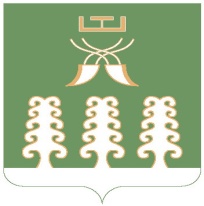 Администрация сельского поселенияАкбарисовский сельсоветмуниципального районаШаранский районРеспублики Башкортостанс. Акбарисово, ул.Школьная,2 тел.(34769) 2-33-87Наименование ПрограммыПрограмма комплексного развития систем коммунальной инфраструктуры сельского поселения Акбарисовский сельсовет муниципального района Шаранский район Республики Башкортостан на период 2021-2025 гг.Основание для разработки ПрограммыФедеральный закон от 30.12.2004г №210-ФЗ «Об основах регулирования тарифов организаций коммунального комплекса»Распоряжение Правительства Российской Федерации от 2 февраля . № 102-р «О Концепции федеральной целевой программы «Комплексная программа модернизации и реформирования жилищно-коммунального хозяйства на 2010-2020 гг.»Заказчик ПрограммыАдминистрация сельского поселения Акбарисовский сельсовет муниципального района Шаранский район Республики БашкортостанРазработчик ПрограммыАдминистрация сельского поселения Акбарисовский сельсовет муниципального района Шаранский район Республики БашкортостанИсполнители ПрограммыАдминистрация сельского поселения Акбарисовский сельсовет муниципального района Шаранский район Республики Башкортостан, предприятия и организации коммунального комплекса сельского поселения Акбарисовский сельсовет муниципального района Шаранский район Республики Башкортостан. Цель и задачи реализации Программы Основная цель Программы - обеспечение надежности, качества и доступности услуг организаций коммунального комплекса для потребителей сельского поселения Акбарисовский сельсовет муниципального района Шаранский район Республики Башкортостан на период 2021-2025 гг. Сроки и этапы реализации ПрограммыЭтап (2021-2025 гг.) – реализация перспективных проектов развития коммунальной инфраструктуры за счет активного использования механизмов государственно-частного партнерстваОсновные мероприятия Программыпоэтапное восстановление объектов коммунальной инфраструктуры, имеющих большой процент износа;модернизация действующих объектов коммунальной инфраструктуры на основе внедрения современных технологий энерго- и ресурсосбережения; расширение охвата населения коммунальными услугами за счет развития централизованной системы водоснабжения и сбора, вывоза и утилизации ТБО в населенных пунктах сельского поселения;оптимизация существующих схем тепло- и водоснабжения, водоотведения и электроснабжения с проведением необходимых проектных изысканий;приведение производственных мощностей ресурсоснабжающих организаций в соответствие с перспективными потребностями в коммунальных ресурсах.Объем финансирования ПрограммыИсточники финансирования:- средства республиканского бюджета-средства местного бюджетаБюджетные ассигнования, предусмотренные в плановом периоде2021-2025 годов, будут уточнены при формировании проектов бюджетапоселения с учетом изменения ассигнований республиканского бюджета.Ожидаемые конечные результаты реализации Программы К 2025 году ожидается достижение следующих результатов:1. Снижение потерь коммунальных ресурсов в процессе их выработки, транспортировки и распределении.2. Снижение удельного объема коммунальных ресурсов, потребляемых населением.3. Повышение количества потребляемых населением коммунальных ресурсов, расчет по которым ведется с использованием приборов учета.Контроль за исполнением ПрограммыПрограмма реализуется на территории сельского поселения Акбарисовский сельсовет муниципального района Шаранский район Республики Башкортостан. Координатором Программы является Администрация сельского поселения Акбарисовский сельсовет муниципального района Шаранский район РБ. Реализация мероприятий предусмотренных Программой, осуществляется организациями коммунального комплекса сельского поселения в рамках подготовки и выполнения производственных программ.Для оценки эффективности реализации Программы Администрацией сельского поселения Акбарисовсский сельсовет муниципального района Шаранский район РБ будет проводиться ежегодный мониторинг.Контроль над исполнением Программы осуществляют Совет сельского поселения Акбарисовский сельсовет муниципального района Шаранский район РБ в пределах своих полномочий в соответствии с законодательством. № или наимен. котельнойМестоположение котельнойУстановлены котлыУстановлены котлыОбщая мощность Гкал/часГод начала эксплуат.Техническое состояние№ или наимен. котельнойМестоположение котельнойМаркаКол-воГод начала эксплуат.МБОУ «СОШ  д.Акбарисово » с.АкбарисовоТерритория школыАС-25037501995УдовлетворительноеФилиал МБОУ «СОШ №2 с.Шаран» д.МещеревоТерритория школыАС-25037501996УдовлетворительноеМБУ «ООШ  с. Янгаулово» Территория школыАС-25012502009Удовлетворительное№ п/пНаименование объектаСрок реализацииСумма (тыс. руб.)Источник финансированияДорожное строительствоДорожное строительствоДорожное строительствоДорожное строительствоДорожное строительство1Капитальный ремонт автомобильных дорог местного значения в сельской местности не отвечающих нормативным требованиям2021-20253000местный                                                                                                                                           бюджет2Установка дорожных знаков и разметки.2021-2025100 местный бюджетЭлектроснабжениеЭлектроснабжениеЭлектроснабжениеЭлектроснабжениеЭлектроснабжение 3Строительство электролиний2021-2025Башэнерго БлагоустройствоБлагоустройствоБлагоустройствоБлагоустройствоБлагоустройство4Благоустройство территории сельскогопоселения (обкос травы, уборка снега)2021-20251000,00местныйбюджет5Замена ограждения кладбища д.Уялово,с.Акбарисово,с.Янгаулово2021-20251 000,0местныйбюджетИТОГО:3100ВСЕГО:3160